О.Г. Митяев – Изгиб гитары желтойПривет, гитарист! Сегодня мы разберем великолепную песню, которую знает каждый, кто хоть раз пел песни у костра. Конечно же это песня Изгиб гитары желтой, Олега Митяева.В песне 1 простой бой и 1 перебор, которые играются пальцами.Итак, вперед!ОбозначенияВсе обозначения ты найдешь в видеоуроке “Обозначения в табулатурах”. Знание этих обозначений поможет разобраться с боем песни.Также, чтобы послушать бой песни, запустите соответствующую табулатуру в программе Guitar Pro 6 или MIDI-файл. Всё это прилагается к песне.В тексте песни аккорды прописаны не в случайном месте, а в том, где их нужно играть. Хорошую помощь вам также окажут выделенные серым фоном гласные буквы. Это места, где нужно начинать играть какой-либо аккорд.Навигатор по видео00:03 – 1. Песня02:41 – 2. Бой №103:08 – 2. Бой №1: 50%03:23 – 2. Бой №1: 75%03:43 – 2. Бой №1: 100%03:59 – 3. Бой №204:29 – 3. Бой №2: 50%04:57 – 3. Бой №2: 75%05:15 – 3. Бой №2: 100%Текст с аккордамиВступление: Am } 4 раза1.     Am              Dm           E7                 AmИзгиб гитары желтой ты обнимаешь нежно,         Am             Dm             G               CСтруна осколком эха пронзит тугую высь.Припев:       Gm   A7       Dm               G7                     C        A7Качнется купол неба - большой и звездноснежный.         Dm                Am                    E7                 FКак здорово, что все мы здесь сегодня собрались!       Gm   A7       Dm               G7                     C        A7Качнется купол неба - большой и звездноснежный.         Dm                Am                    E7                AmКак здорово, что все мы здесь сегодня собрались!2.Как отблеск от заката, костер меж сосен пляшет.Ты что грустишь, бродяга? А, ну-ка, улыбнись!Припев:И кто-то очень близкий тебе тихонько скажет:Как здорово, что все мы здесь сегодня собрались!И кто-то очень близкий тебе тихонько скажет:Как здорово, что все мы здесь сегодня собрались!3.И все же с болью в горле мы тех сегодня вспомним,Чьи имена, как раны, на сердце запеклись,Припев: Мечтами их и песнями мы каждый вздох наполним.Как здорово, что все мы здесь сегодня собрались!Мечтами их и песнями мы каждый вздох наполним.Как здорово, что все мы здесь сегодня собрались!4. (повтор 1-го куплета)Изгиб гитары желтой ты обнимаешь нежно,Струна осколком эха пронзит тугую высь.Припев:Качнется купол неба - большой и звездноснежный.Как здорово, что все мы здесь сегодня собрались!Качнется купол неба - большой и звездноснежный.         Dm                Am                    E7                Am(перебор, см. табы, 49-ый такт)Как здорово, что все мы здесь сегодня собрались!АккордыДля того, чтобы посмотреть аккорды песни откройте её табулатуру и перейдите в самое начало.Бои и переборыБой №1 (1-ый такт)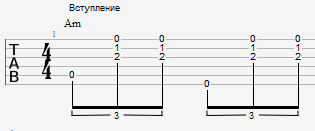 Бой №2 (49-ый такт)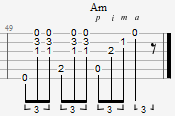 Табулатуры к песнеИх ты можешь скачать в меню диска, кликнув по ссылке, справа от песни.